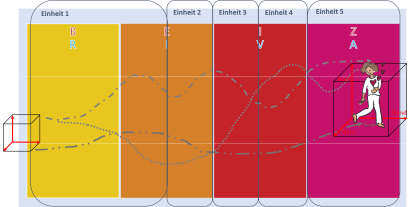 Lernweg: Lernprozess, Lerneinheiten und ZieleKompetenzbereich:Kompetenzbereich:Kompetenz:Kompetenz:Teilkompetenz(en):Teilkompetenz(en):Thema:Thema:Begegnen/Reaktivieren   Erfahren/Informieren  Intensivieren/Vertiefen  Zeigen/AuswertenBegegnen/Reaktivieren   Erfahren/Informieren  Intensivieren/Vertiefen  Zeigen/AuswertenBegegnen/Reaktivieren   Erfahren/Informieren  Intensivieren/Vertiefen  Zeigen/AuswertenBegegnen/Reaktivieren   Erfahren/Informieren  Intensivieren/Vertiefen  Zeigen/AuswertenBegegnen/Reaktivieren   Erfahren/Informieren  Intensivieren/Vertiefen  Zeigen/AuswertenBegegnen/Reaktivieren   Erfahren/Informieren  Intensivieren/Vertiefen  Zeigen/AuswertenBegegnen/Reaktivieren   Erfahren/Informieren  Intensivieren/Vertiefen  Zeigen/AuswertenBegegnen/Reaktivieren   Erfahren/Informieren  Intensivieren/Vertiefen  Zeigen/AuswertenBegegnen/Reaktivieren   Erfahren/Informieren  Intensivieren/Vertiefen  Zeigen/AuswertenEinheit 1 (Teilthema)Einheit 1 (Teilthema)Einheit 1 (Teilthema)Einheit 2 (Teilthema)Einheit 2 (Teilthema)Einheit 2 (Teilthema)Einheit 3 (Teilthema)Einheit 3 (Teilthema)Einheit 3 (Teilthema)Handlung1: Handlung1: Handlung1: Handlung1: Handlung1: Handlung2:Handlung2:Handlung2:Handlung2:Handlung2:Medium1: Medium1:Medium1:Medium1: Medium1: Medium2: Medium2: Medium2: Medium2:Medium2:ZieleZieleZieleZieleZieleKopf: Kopf:Kopf:Kopf:Kopf:Herz:Herz: Herz: Herz: Herz: Hand: Hand:Hand:Hand:Hand:Spielräume für Differenzierung:Spielräume für Differenzierung:Spielräume für Differenzierung:Spielräume für Differenzierung:Spielräume für Differenzierung:Spielräume für Differenzierung:Spielräume für Differenzierung:Spielräume für Differenzierung:Spielräume für Differenzierung:Möglichkeiten von Reflexionsfenstern: Möglichkeiten von Reflexionsfenstern: Möglichkeiten von Reflexionsfenstern: Möglichkeiten von Reflexionsfenstern: Möglichkeiten von Reflexionsfenstern: Möglichkeiten von Reflexionsfenstern: Möglichkeiten von Reflexionsfenstern: Möglichkeiten von Reflexionsfenstern: Möglichkeiten von Reflexionsfenstern: Begegnen/Reaktivieren   Erfahren/Informieren  Intensivieren/Vertiefen  Zeigen/AuswertenBegegnen/Reaktivieren   Erfahren/Informieren  Intensivieren/Vertiefen  Zeigen/AuswertenBegegnen/Reaktivieren   Erfahren/Informieren  Intensivieren/Vertiefen  Zeigen/AuswertenBegegnen/Reaktivieren   Erfahren/Informieren  Intensivieren/Vertiefen  Zeigen/AuswertenBegegnen/Reaktivieren   Erfahren/Informieren  Intensivieren/Vertiefen  Zeigen/AuswertenBegegnen/Reaktivieren   Erfahren/Informieren  Intensivieren/Vertiefen  Zeigen/AuswertenBegegnen/Reaktivieren   Erfahren/Informieren  Intensivieren/Vertiefen  Zeigen/AuswertenBegegnen/Reaktivieren   Erfahren/Informieren  Intensivieren/Vertiefen  Zeigen/AuswertenEinheit 4 (Teilthema)Einheit 4 (Teilthema)Einheit 5 (Teilthema)Einheit 5 (Teilthema)Einheit 5 (Teilthema)Einheit 6 (Teilthema)Einheit 6 (Teilthema)Einheit 6 (Teilthema)Handlung1: Handlung1: Handlung1: Handlung1: Handlung1: Handlung2:Handlung2:Handlung2:Handlung2:Handlung2:Medium1: Medium1:Medium1:Medium1: Medium1: Medium2: Medium2: Medium2: Medium2:Medium2:ZieleZieleZieleZieleZieleKopf: Kopf:Kopf:Kopf:Kopf:Herz:Herz: Herz: Herz: Herz: Hand: Hand:Hand:Hand:Hand:Spielräume für Differenzierung:Spielräume für Differenzierung:Spielräume für Differenzierung:Spielräume für Differenzierung:Spielräume für Differenzierung:Spielräume für Differenzierung:Spielräume für Differenzierung:Spielräume für Differenzierung:Möglichkeiten von Reflexionsfenstern: Möglichkeiten von Reflexionsfenstern: Möglichkeiten von Reflexionsfenstern: Möglichkeiten von Reflexionsfenstern: Möglichkeiten von Reflexionsfenstern: Möglichkeiten von Reflexionsfenstern: Möglichkeiten von Reflexionsfenstern: Möglichkeiten von Reflexionsfenstern: 